ҮНДЭСНИЙ ИТГЭМЖЛЭЛИЙН ТОГТОЛЦООНЫ ТАНИХ ТЭМДГИЙГ ILAC-ЫН ХАРИЛЦАН ХҮЛЭЭН ЗӨВШӨӨРӨХ ХЭЛЭЛЦЭЭРИЙН ТЭМДЭГТЭЙ ХОСЛУУЛАН ХЭРЭГЛЭХ ӨРГӨДӨЛҮндэсний итгэмжлэлийн тогтолцооны таних тэмдгийг ILAC MRA таних тэмдэгтэй хослуулан хэрэглэх  өргөдлийн маягтҮндэсний итгэмжлэлийн байгууллагаас итгэмжлэгдсэн сорилт, хэмжлийн лабораториуд нь Стандартчилал, хэмжил зүйн газар (СХЗГ)-т хандан ILAC-ын Харилцан хүлээн зөвшөөрөх хэлэлцээр (ХХЗХ)-ийн тэмдгийг MNAS-ын итгэмжлэлийн таних тэмдгийн хамт хэрэглэхээр хүсэлт гаргахад энэхүү өргөдлийн маягтыг ашиглана.Монгол улсын Засгийн газар нь үндэсний итгэмжлэлийн байгууллага (MNAS)-аар дамжуулан ILAC-ийн ХХЗХ-ийн тэмдгийг хэрэглэх лицензийг авсан ба лабораториудтай дагалдах лицензийн гэрээ байгуулан MNAS-ын таних тэмдгийн хамт хэрэглүүлэх боломжтой.ILAC-ийн ХХЗХ-ийн тэмдэг нь үндэсний итгэмжлэлийн таних тэмдгийн хамт “Лабораторийн ХХЗХ-ийн хосолсон тэмдэг” гэж нэрлэгдэнэ.Хэрэв лабораторийн хүсэлтийг үнэлэн, дэмжвэл тухайн лаборатори нь дагалдах лицензийн гэрээг MNAS-тай байгуулна. MNAS-тай дагалдах лицензийн гэрээ байгуулсан итгэмжлэгдсэн лабораторийг “дагалдах лицензийг эзэмшигч” гэж нэрлэнэ. MNAS-тай дагалдах лицензийн гэрээ байгуулаагүй буюу лицензийн гэрээ нь хүчин төгөлдөр бус итгэмжлэгдсэн лаборатори нь ILAC-ын ХХЗХ-ийн тэмдэг буюу “Лабораторийн ХХЗХ-ийн хосолсон тэмдэг”-ийг хэрэглэх эрхгүй. “Лабораторийн ХХЗХ-ийн хосолсон тэмдэг”-ийг сайн дурын үндсэн дээр хэрэглэнэ.Энэхүү өргөдлийн маягтыг бөглөхийн өмнө дор дурдсан холбогдох баримт бичгийг сайтар судлах хэрэгтэй ба дагалдах лицензийн гэрээнээс гадна “Лабораторийн ХХЗХ-ийн хосолсон тэмдэг”-ийн хэрэглээг зохицуулж буй шаардлагууд нь биелүүлбэл зохих нэмэлт нөхцлүүдийн хэсэг болох дараах баримт бичгийг хэрэглэнэ.  Үүнд:MNAS P18 “Итгэмжлэлийн бэлгэ тэмдэг, таних тэмдэг, тэмдэг ба гэрчилгээг хэрэглэх журам”“Тохирлын үнэлгээний байгууллагын итгэмжлэлийн тогтолцоо–Үндсэн дүрэм”ILAC-ын Харилцан хүлээн зөвшөөрөх хэлэлцээр (ХХЗХ)-ийн тэмдгийг хослуулан хэрэглэх журам“ILAC-ын ХХЗХ-ийн тэмдгийг хэрэглэх дүрэм” (ILAC R7). ILAC-ийн (http://www.ilac.org) цахим хуудаснаас татан авч, үзэх боломжтой.MNAS нь Үндэсний итгэмжлэлийн тогтолцоотой хамаарал бүхийэхний 3баримт бичигт нэмэлт өөрчлөлт оруулж болно.Олон улсын лаборатори итгэмжлэлийн хамтын ажиллагааны байгууллага (ILAC)-аас гаргасан 4 дэх баримт бичигт ILAC өөрөө нэмэлт өөрчлөлт хийж болно.Хүсэлт гаргагч нь эдгээр баримт бичгийн хамгийн сүүлийн хувилбарыг авч хэрэглэнэ. Тайлбар 1: Таны өгсөн хувь хүний мэдээллийг зөвхөн итгэмжлэлийн зорилгоор MNAS ашиглаж, хадгалах болно.Тайлбар 2: MNAS-ийн мэдэлд байгаа  таны хувийн мэдээллийн хэвлэсэн хуулбарыг олж авах эрхтэй ба хувийн мэдээллийн талаар залруулах хүсэлт гаргаж болно. Таны хувийн мэдээллийг залруулга хиийхэд MNAS-ийн дээрх хаягаар холбоо барина уу.Үндэсний итгэмжлэлийн тогтолцооны таних тэмдгийг ILAC-ийн ХХЗХ-ийн тэмдэгтэй хослуулан хэрэглүүлэх  өргөдлийн маягтБи дагалдах лиценцийн гэрээ болон “Итгэмжлэлийн бэлгэ тэмдэг, таних тэмдэг, тэмдэг ба гэрчилгээг хэрэглэх журам”, “Тохирлын үнэлгээний байгууллагын итгэмжлэлийн тогтолцоо–Үндсэн дүрэм”, ILAC-ын Харилцан хүлээн зөвшөөрөх хэлэлцээр (ХХЗХ)-ийн тэмдгийг хослуулан хэрэглэх журам, “ILAC-ын ХХЗХ-ийн тэмдгийг хэрэглэх дүрэм” (ILAC R7) зэрэг баримт бичгийг уншиж ойлгосон. Би гарын үсэг зурсан дагалдах лиценцийн гэрээ (sub-licence)-ний дагуу шаардлагыг хангахын тулд зохих арга хэмжээ авч ажиллана гэдгээ баталж байна. Би “Лабораторийн ХХЗХ-ийн хосолсон тэмдэг”-ийн биелүүлбэл зохих нэмэлт нөхцлүүдийн хүрээнд ашиглахаар өргөдөл гаргаж байна.Хүсэлтийг хүлээн зөвшөөрсний дагуу MNAS-aас олгосон итгэмжлэлийн хүрээнд хамаарах сорилт/шалгалт тохируулгын үйл ажиллагаанд “Лабораторийн ХХЗХ-ийн хосолсон тэмдэг”-ийг хэрэглэх эрх бүхий  итгэмжлэгдсэн лаборатори байх бөгөөд ILAC эсвэл MNAS-аас тухайн цаг үед өөрчлөгдсөн нэмэлт нөхцлүүдийг дагаж мөрдөхийг зөвшөөрч байна.Би  “Лабораторийн ХХЗХ-ийн хосолсон тэмдэг”-ийн зүй зохистой хэрэглээний талаар биелүүлбэл зохих нөхцлүүдийг хангасан эсэхийг шалгаж баталгаажуулах үүрэг хүлээх хяналтын ажилтнуудыг томилж, хяналтын тогтолцоог бүрдүүлэн ажиллах болно.Би “Лабораторийн ХХЗХ-ийн хосолсон тэмдэг”-ийн зүй зохистой хэрэглээний талаар байнга дүн шинжилгээ хийхийн тулд дараах хяналтын ажилтнуудыг  төлөөлүүлж байна. Би энд томилогдсон хяналтын ажилтнуудын жагсаалтанд ямар нэгэн өөрчлөлт орсон тохиолдолд нэн даруй MNAS-д мэдээлж байх  үүргийг хүлээнэ.“Лабораторийн ХХЗХ-ийн хосолсон тэмдэг”-ийн зүй зохистой, нийцтэй хэрэглээг хянах дараах хяналтын ажилтнууд байна:Үндэсний итгэмжлэлийн тогтолцооны таних тэмдгийг ILAC MRA таних тэмдэгтэй хослуулан хэрэглэх өргөдлийг гаргахын тулд маягтыг бүрэн гүйцэд бөглөж, дараах баримтыг хавсаргаж ирүүлнэ үү.1. Өргөдөл гаргагч байгууллагын  нэрийн өмнөөс гэрээ, хэлэлцээрт ороход энэхүү өргөдлийн эрх бүхий төлөөлөлд дэмжлэг үзүүлэх баримт  бичиг (жишээ нь, төр, компани, аж ахуйн нэгж, байгууллага бизнесийн үйл ажиллагаа явуулж буй  улсын бүртгэлийн гэрчилгээний нотлох баримтын хуулбар);2. Удирдлагын түвшинд байгаа томилогдсон  хяналтын ажилтнуудыг дэмжих баримт бичиг;3. Хосолсон тэмдгийг ямар байдлаар хэрэглэх хүсэлтэй байгааг харуулах загвар баримт бичиг.Тайлбар:Байгууллагын нэр болон бүртгэлтэй хаяг: Монгол Улсын нутаг дэвсгэр дээр үйл ажиллагаа явуулж буй  улсын бүртгэлд бүртгэгдсэн  хуулийн этгээд, байгууллагын нэр, хаяг байна.Төрийн байгууллагын хувьд төрийн байгууллагын нэр, хаяг байна. Хэрэв байгууллага нь нэг эзэмшигчтэй бол улсын бүртгэлийн гэрчилгээн дээр тэмдэглэсэн үйл ажиллагааны нэр байх болно. Хаяг нь улсын бүртгэлийн гэрчилгээн дээр тэмдэглэсэнхаягтай адил байна. Эрх бүхий төлөөлөгч:Байгууллагын нэрийн өмнөөс гэрээ, хэлэлцээрийн  зохицуулалтад орох эрх бүхий хүн. Хэрэв байгууллага нь  хувьцаат компани, аж ахуйн нэгж байгаа тохиолдолд тухайн компани, аж ахуйн нэгж, пүүсийн эрх бүхий төлөөлөгч байна.  Хяналтын ажилтан:ILAC MRA-ийн хосолсон тэмдгийн зүй зохистой хэрэглээг хянаж, бүртгэх үүрэг бүхий байгууллагын удирдлагын түвшинд хүлээн зөвшөөрөгдсөн эрх бүхий ажилтан. Тэрбээр лабораторийн ХХЗХ-ийн хосолсон тэмдгийн хэрэглээг биелүүлэх нэмэлт нөхцлийн дагуу хяналт тавих үүрэгтэй.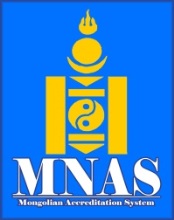 МОНГОЛЫН ИТГЭМЖЛЭЛИЙН ТОГТОЛЦООMNAS   AF10ХЭВЛЭЛТИЙН ДУГААР    №1ӨӨРЧЛӨЛТИЙН ДУГААР    : 0ХЭВЛЭСЭН ОГНОО: ӨӨРЧИЛСӨН ОГНОО: MNAS-аас олгосон  итгэмжлэлийн ........................................................... дугаар бүхий (Лабораторийн төрөл /TL ,CL/, дугаар).....................................................................................................................байгууллагын(Байгууллагын бүтэн нэр)..........................................................................................................................................(Бүртгэгдсэн хаяг, байршил)нэрийн өмнөөс..............................................................................................би энэхүү(эрх бүхий төлөөллийн овог, нэр)өргөдлийг гаргаж байна. Эрх бүхий төлөөлөгчийн гарын  үсэг -----------------------------Огноо:-------------------------Байгууллагын нэр-----------------------------И мэйл:-------------------------Эрх бүхий төлөөлөгчийн нэр ------------------------------Утас:--------------------------№Хяналтын ажилтны нэрАлбан тушаалИтгэмжлэгдсэн үйл ажиллагаа